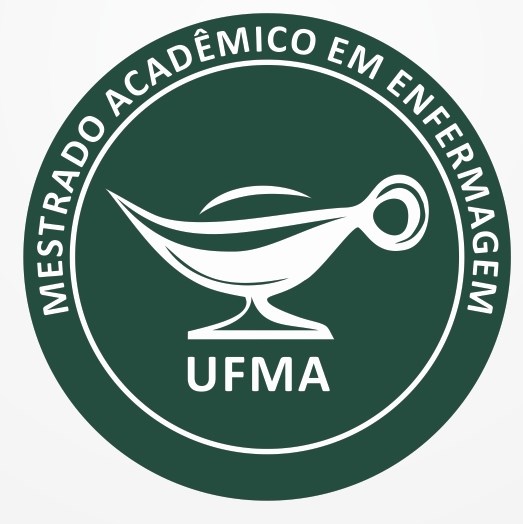 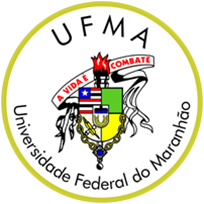               EDITAL PPPGIN°26/2016HOMOLOGAÇÃO DO RECURSO DA ISENÇÃO DA TAXA DE INSCRIÇÃODe acordo com o item 5.1.1 do Edital PPPGI N° 26/2016 e considerando as normas constantes nos Decretos Federal Nº 6.593, de 2 de Outubro de 2008 e N°6.135, de 26 de junho de 2007, a Comissão de seleção do Programa de Pós-Graduação em Enfermagem, após análise dos recursos do resultado dos processos que tratam sobre a isenção da taxa de inscrição para o processo seletivo para ingresso no Curso de Mestrado em Enfermagem, da Universidade Federal do Maranhão, apresenta os seguintes resultados:- Inscrições Deferidas:Rafael Silva dos SantosEferson Marchezan de Oliveira BragaSão Luís (MA), 28 de setembro de 2016.COMISSÃO DE SELEÇÃO